НЕДОЛЮБЛЕННЫЕ  ДЕТИОшибки, которые мы, родители, допускаем в воспитании ребенка, могут испортить ему и нам всю жизнь: неудачи, болезни, отсутствие умения дружить, конфликты с близкими людьми и др. Не только дети могут быть недолюбленными, но и взрослые….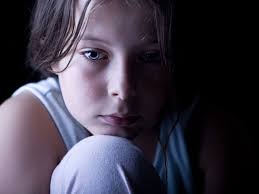 КОГДА  ПОЯВЛЯЕТСЯ  ЭТОТ  СИНДРОМ?Иногда недолюбленность может появиться еще внутриутробно. Нежеланный ребенок мешает построению карьеры, получению образования, налаживанию отношений. Чувствуете негармоничность развития мамы? Осознанные родители  хотят ребёнка, ждут его, лелеют еще неродившегося малыша…Каждому человеку для полноценного развития нужна родительская любовь и внимание. Так задумано природой! В мире природы самкам дан материнский инстинкт, а детёнышам- потребность в её любви. Детёныш, лишённый материнской заботы- погибает... А в мире людей- негармонично развивается. ОШИБКИ   ВОСПИТАНИЯ:                                                                                  1.Неумение родителей правильно проявлять любовь. Они покупают своим детям дорогие игрушки, модную одежду, телефоны…вместо того, чтобы поговорить, вместе почитать, обсудить книгу, вместе заняться каким- либо делом…                                                                                                                              2.Дают ребёнку развлечение(включают мультик, компьютерную игру, дают попользоваться телефоном, отправляют без присмотра на прогулку…), а сами занимаются своими делами…                                                                                      3.Дают бытовой минимум…Дети имеют всё необходимое. Они накормлены, одеты, упакованы учебными  принадлежностями.. Но нет самого главного: общения, интереса  к внутреннему развитию характера. А ведь это первостепенно. Играйте с детьми, говорите о жизни. Не осуждайте и не критикуйте! Неправильное поведение ребёнка- ошибка воспитания.                  педагог-психолог      Тришкова Лариса Владимировна 